Расчет автопилота тангажа с жесткой обратной связью. Астатический закон управления.Возмущенное движение системы самолет -  в режиме управления описывается следующими уравнениями:                                                                                    (1)Структурная схема, соответствующая системе (1), показана на рисунке: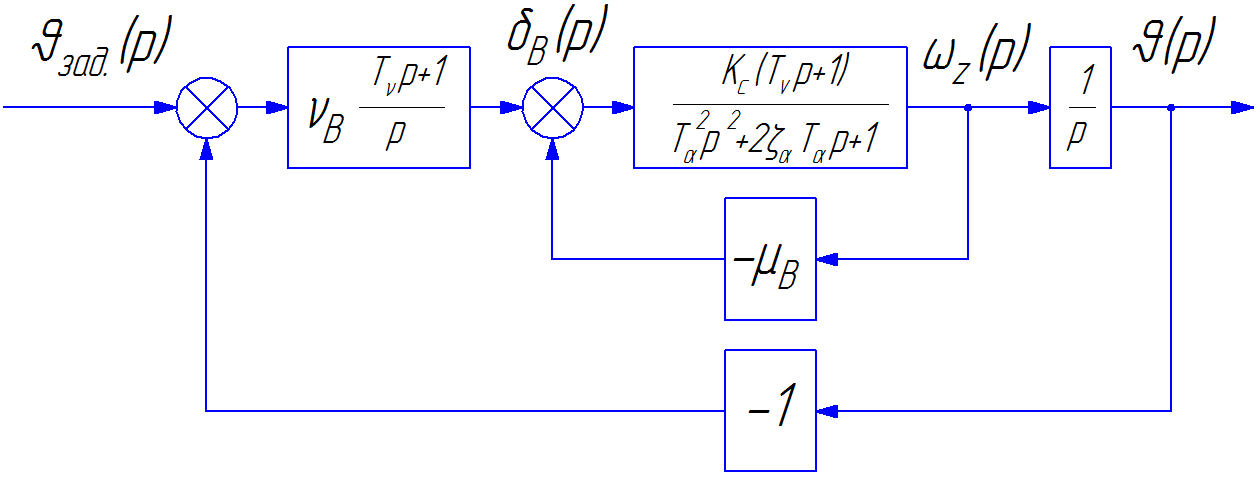 Структурная схема системы самолет -  ЖОС с астатическим законом управления.Передаточная функция замкнутой системы самолет – АП, соответствующая структурной схеме, записывается какгде                                                                                                  (3)Эта передаточная функция обладает двумя «нулями», один из которых является «неуправляемым» , неидентифицируемым и некомпенсируемым в полете. Поэтому зададим передаточную функцию эталонной системы в видепричем .Передаточная функция эталонной разомкнутой системы в соответствии с (4) представляется какгде;                                                                                                                    (6)ЛАФЧХ разомкнутой эталонной системы изображены на рисунке: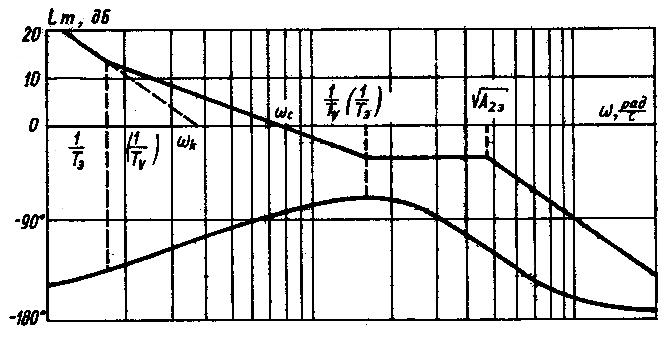 Если  то первый «излом» ЛАЧХ эталонной системы определяется частотой, равной . При  этот излом определяется частотой, равной .Для ЛАЧХ эталонной системы выдерживаются следующие соотношения:при при Для обоих случаев справедливо, что и чтоВыражение (10) соответствует условию, при котором относительный коэффициент затухания колебательного звена в передаточной функции (5) равен 1. Передаточная функция разомкнутой проектируемой системы самолет – АП после замыкания контура управления по цепи сигнала  в соответствии с (1) записывается какТогда из условия  получаем, чтопричемИз совместного решения (7), (8) с учетом (11) - (13) окончательно получаем:при при Величина передаточного числа  по сигналу угловой скорости  рассчитывается по выражению (как для автопилота угла тангажа с жесткой обратной связью со статическим законом управления): Для осуществления численного интегрирования методом Эйлера приведем систему (1) к форме Коши:здесь:Начальные условия:Численное интегрирование методом Эйлера осуществляется по формуле:Реализуем численный метод в системе Wolfram Mathematica 7 и полученный результат сравним с результатом аналитического решения.Как видно из графика, численный метод дает приемлемое решение. Максимальная ошибка составляет 0.2%, что вполне допустимо, если учесть, что коэффициенты аэродинамических сил и моментов определяются с погрешностью .